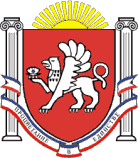 РЕСПУБЛИКА  КРЫМНИЖНЕГОРСКИЙ  РАЙОН                                                                                                      АДМИНИСТРАЦИЯ  НОВОГРИГОРЬЕВСКОГО  СЕЛЬСКОГО ПОСЕЛЕНИЯПОСТАНОВЛЕНИЕ23  апреля     2018 года                                                  № 96                                               с..НовогригорьевкаОб отчете об исполнении бюджета Новогригорьевского сельского поселения за 1 квартал   2018 года. 	В соответствии со статьей 264.2  Бюджетного кодекса Российской Федерации,   Положением о бюджетном процессе  муниципального образования Новогригорьевское сельское поселение Нижнегорского района Республики Крым , утвержденного  решением № 4  8-й сессии 1-го созыва Новогригорьевского сельского совета 13.01.2015 года, Администрация Новогригорьевского  сельского поселения постановляет :1. Принять отчет об исполнении бюджета Новогригорьевского  сельского поселения  за  1 квартал   2018 года  по доходам в сумме 639 128,23 руб.       по расходам  в сумме 669 303,98 рублей  с дефицитом бюджета в сумме 30175,75 руб.2. Определить, что держателем оригинала  отчета об исполнении бюджета  Новогригорьевского сельского поселения  за 1 квартал 2018 года является администрация Новогригорьевского сельского поселения .3.Направить настоящее постановление  и отчет об исполнении бюджета поселения за 1  квартал  2018 года  в Новогригорьевский сельский совет для сведения .4. Постановление вступает в силу  со дня его принятия  и подлежит опубликованию на    официальном сайте администрации Новогригорьевского сельского поселения Нижнегорского поселения Нижнегорского района Республики Крым http://novogrigor-adm91.ru/  .5.Контроль за выполнением  настоящего постановления оставляю за собой. Глава администрации                                                                        Новогригорьевского сельского поселения                                 А.М.Данилин                                                      ПОКАЗАТЕЛИисполнения бюджета Новогригороьевского сельского поселения                                                       за  1  квартал  2018 годаисполнения бюджета Новогригороьевского сельского поселения                                                       за  1  квартал  2018 годаисполнения бюджета Новогригороьевского сельского поселения                                                       за  1  квартал  2018 годаисполнения бюджета Новогригороьевского сельского поселения                                                       за  1  квартал  2018 года            Наименование   показателейУтвержденные бюджетные назначения на 2018 годИсполнено % исполнения к годовому плану2345Доходы бюджета  -  всего2 9 87 555,00639 128,2321,4 %2 9 87 555,00639 128,2321,4 %НАЛОГОВЫЕ И НЕНАЛОГОВЫЕ ДОХОДЫ840 000,00269 125,2332,0%-  Налог на доходы физических лиц505 800,0093294,72-  Единый сельскохозяйственный налог93000,00145376,50-  Земельный налог53000,00- государственная пошлина за совершение нотариальныхдействий должностными лицами органов местногосамоуправления20 000,005750,00- Доходы, получаемые в виде арендной платы, а также средства от продажи права на заключение договоров аренды за земли, находящиеся в собственности сельских поселений (за исключением земельных участков муниципальных бюджетных и автономных учреждений)21 800,003574,46Прочие неналоговые доходы146 400,0021 129,55БЕЗВОЗМЕЗДНЫЕ  ПОСТУПЛЕНИЯ2 147 555,00370 003,0017,2%Дотации бюджетам сельских поселений на выравнивание  бюджетной обеспеченности2 067669,00351 449,00Субвенции бюджетам сельских поселений на осуществление первичного воинского учета на территориях,где отсутствуют военные комиссариаты78 805,0018 554,00Субвенции бюджетам сельских поселений на выполнение  передаваемых полномочий субьектов Российской Федерации ( в сфере административной ответственности)1081,00       РАСХОДЫ   -  всего2 987 555,00669 303,9822,4%ОБЩЕГОСУДАРСТВЕННЫЕ  ВОПРОСЫВ том числе:   2874 125,00650 750,0022,6%-Функционирование высшего должностного лица   субъекта Российской Федерации и муниципального образования683 536,00152 568,36-Функционирование Правительства Российской Федерации высших органов исполнительной власти субъектов Российской Федерации, местных администраций2 071 147,00498 182,12-Другие общегосударственные  вопросы84 800,00- Иные межбюджетные трансферты34 642,00НАЦИОНАЛЬНАЯ ОБОРОНА78 805,0018 553,5023,5%Культура, кинематография34 625,00Прочие межбюджетные трансферты34 625,00Результат исполнения  бюджета (дефицит "-",профицит   "+")-30175,75